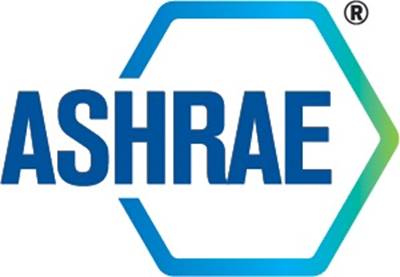 INTERSOCIETY LIAISON SUBCOMMITTEE/INTERNATIONAL STANDARDS ADVISORY SUBCOMMITTEEMEETING MINUTESASHRAE Annual Conference Meeting, VirtualJune 14, 2021These are not the official minutes until approved by ILS/ISAS  ILS/ISAS Action ItemsAs of June 14, 2021Updated Items Noted in Red1.	Call to Order and IntroductionsThe ILS/ISAS 2021 Virtual Annual Meeting was called to order on June 14, 2021 at 9:06 AM EDT. IntroductionsMembers of the committee, staff, and guests were greeted. The attendees were as follows:2.	Adoption of the Agenda D. Erbe proposed that the agenda be modified to add a discussion item regarding incoming ILS/ISAS membership for the 2021-2022 Society Year, as well as changes in scope of responsibilities in response to formation of International Standards Interaction (ISI) task force; this was added to the agenda as Item 16. It was moved by S. Bushby and seconded by J. Hogeling:That the ILS/ISAS Virtual 2021 Annual Conference Meeting Agenda be approved as modified.MOTION PASSED. 6-0-3, Chair Voting (CV)3.	Approval of Minutes – January 2021 VirtualIt was moved by S. Bushby and seconded by D. Halel:That the ILS/ISAS Virtual 2021 Winter Conference Meeting Minutes be approved as presented. (Refer to MOTION 1 of the “Summary of Motions” section below).MOTION PASSED. 6-0-3, Chair Voting (CV)4.	Secretary’s ReportThe list of ISO/TC and SC/WG chairs, and TAG leadership was presented and reviewed, including term end date and number of terms. The list will be included on future agendas for regular review. Refer to Attachment A below.The moratorium on ISO in-person meetings has been extended through September 30th, 2021. This deadline is being reviewed by ISO leadership on monthly basis to determine if it should be extended, with an update typically provided to ISO members and committee managers during the first week of the month. However, the ISO President’s Committee has agreed to allow technical committees to request an exception to hold hybrid on-site and virtual meetings from August 1st, 2021 onward. These requests are to be reviewed and approved by the President’s Committee on a case-by-case basis. Virtual TC, SC, and WG meetings are ongoing.ISO/TC 142 meetings which had been scheduled in the Netherlands for December 2021 are being replaced by virtual meetings, dates to be finalized. ISO/TC 163 and ISO/TC 205 joint meetings scheduled for September 2021 in Moscow were replaced by virtual meetings; meetings in Moscow will be postponed to September 2022. Meetings previously scheduled in Atlanta for September 2022 will be moved to September 2023. An action item was assigned to R. Shanley to add working group meetings to the running list of ISO technical committee and subcommittee meetings to be included in future agendas. Additionally, the current list is to be made available to the relevant U.S. TAGs and to the ISI task force. Refer to Attachment B below.5.	Report on the Result of the ILS/ISAS Proposal to Standards Committee on Establishing a Standing Committee Reporting to Technology Council in Response to the Board Ad Hoc Recommendations, and the Establishment of the International Standards Interaction Task ForceD. Erbe provided an overview of the process of the recommendation to Standards Committee and upward that transpired at the 2021 ASHRAE Winter Meeting. He thanked the committee for a job well done, since the proposal was approved at both the Standards Committee and Technology Council levels. The BOD ExCom decided that due to the ongoing planning of the reorganization of ASHRAE, it was not appropriate to establish another standing committee; however, it was recognized that the proposed work was important and should not face further delay. President Gulledge and Incoming President Schwedler established the International Standards Interaction Task Force (ISI) co-chaired by D. Erbe and S. Bushby to plan the work of the recommendation. S. Bushby added that due to the planning phase, the ISI TF would include in its current list of tasks the recommendation of where it should be placed in the organization.6.	Review of Action Items from 2021 Virtual Winter Meeting, and 2020 Virtual Summer MeetingR. Shanley and D. Erbe provided an update on the status of the action items assigned at the 2021 Annual Virtual Meeting and 2020 Virtual Annual Meeting. There was a review of closed action items from the 2020 Orlando Winter Meeting and open action items from the 2020 Orlando Winter meeting and the 2020 Annual Virtual meeting.In summary, there are five closed action items, four open action items, and two new action items as indicated above.7.	Regional Review of Standards ActivitiesEurope (J. Hogeling) – European Energy Performance of Buildings Directive (EPBD), as revised in 2018, is requiring Europe to use several of the ISO 52000 series standards. Further revisions to the EPBD will be needed, with a focus on decarbonization of building stock. The directive from the European Commission should support the implementation of decarbonization policy. The importance of the role of standards may increase in the coming years. Additionally, ASHRAE has formed a Task Force for Building Decarbonization, and is also developing a decarbonization position document. J. Hogeling has requested to address the leadership of ISO/TC 205 on this topic; Action: D. Erbe (as chair of ISO/TC 205) suggested that an offline meeting be scheduled in July to discuss this and other topics.North America (D. Erbe, et. al.) – Building regulations are fragmented and uncoordinated across jurisdictions. The Department of Energy (DOE) has announced that it will be hosting a two-day workshop on the future of building energy codes; the sessions will be held virtually on Tuesday, June 22nd and Thursday, June 24th. There is a move at the government level to begin using carbonization as a metric. The International Code Council has moved shifted from functioning as a codes body to operating more as a standards development organization; this can put the International Energy Conservation Code (IECC) into competition with ASHRAE Standard 90.1. Canada is looking at the EPDB (ISO 52000 series) for their building codes; these ideas are also finding their way into California codes. One of the ways the (ISI) Task Force can help is to address the need for harmonization which can reduce confusion for multinational corporations, engineers, and organizations. Many U.S. jurisdictions are using building codes which are several cycles behind the current codes.Middle East/Asia-Pacific (E. Khalil) – There is a focus on carbon credits, energy standards in general. The ISO 52000 series is being translated into Arabic. E. Khalil is serving as chair of a new enforcement committee under the Arab League to ensure compliance with energy conditioning standards and codes. To receive permission for any building project will require testing for compliance with refrigerant standards (most likely ISO 817 and ASHRAE Standard 34) and energy standards (EPBD or ISO 52000 series); this applies to the whole building, not to individual systems or units. Presently this will only apply to new construction projects. There is also a new training program for qualification of refrigerant handling inspectors; personnel will require this certification in order to run refrigeration plants and handle refrigerants.8.	ISO/TC 163, ISO/TC 205, JWG4 September MeetingsThe ISO/TC 163, ISO/TC 205, and JWG4 meetings scheduled to be held on-site in Moscow in September 2021 will be replaced by virtual meetings, due to pandemic restrictions.Moscow invitation to host in 2021 has been withdrawn; the meetings will be postponed to 2022.ANSI had previously issued an invitation to host in 2022; this invitation has been withdrawn. ANSI has issued an invitation to host in 2023.ISO moratorium on in-person meetings presently extended through September 30th, 2021. ISO President’s Committee is accepting requests from technical committees for an exception to the moratorium in order to hold hybrid on-site and virtual meetings, for meetings scheduled beginning August 1st, 2021. These requests will be reviewed by the ISO President’s Committee and approved on a case-by-case basis.9.	Report from TAG ChairsISO/TC 59/SC 13 (D. Knight) – ISO 19650 Parts 1, 2, 3, and 5 have been published; Part 4 will be issued for DIS ballot later in the summer. There has been a formal request from NIBS to the ASHRAE BIM MTG to begin the process of forming a standard project committee to write an annex to adopt ISO 19650 Parts 1, 2, 3, and 5 in the U.S. There is ongoing work to align BSR/ASHRAE Standard 224P, Standard for the Application of Building Information Modeling, with ISO 19650; NIBS is a cosponsor of Standard 224P. NIBS has been working with the Centre for Digital Built Britain on adoption of ISO 19650 and associated annex; this will likely serve as the model for the U.S. adoption. Members of the ASHRAE BIM MTG have showed interest in getting involved with the U.S. TAG to ISO/TC 59/SC 13. Due to upcoming activity of ISO/TC 59/SC 13/WG 11 and ISO/TC 59/SC 13/WG 13, there may be an effort in the near future to reorganize the U.S. TAG to set up advisory panels corresponding to each working group.ISO/TC 86 (D. Halel) – ISO/TC 86/SC 8 will hold a virtual plenary meeting on June 22nd, 2021. ISO/TC 86/SC 1 has scheduled a virtual plenary meeting for September 29th, 2021. ISO/TC 86/SC 1/WG 1 is holding virtual meetings regularly to work on revision of the ISO 5149 series standards (corresponding to ASHRAE Standard 15). Laure Meljac from France is new WG 1 convenor. ISO/TC 86/SC 7/WG 3, “Commercial refrigerated display cabinets” will meet virtually on June 23rd, 2021; regular meetings are being held approximately every three weeks. ISO/TC 86/SC 6/TG 13 is tasked with looking at new ways to characterize performance metrics for ISO/TC 86/SC 6; a comprehensive report will ultimately be produced. TG 13 membership consists of two experts from each country represented. ISO/TC 86/SC 6/WG 10 has published ISO 21773, which references ASHRAE Standard 84 throughout, although not necessarily in a normative capacity.ISO/TC 142 (K. Kwong) – ISO/TC 142 plenary meetings which were scheduled to be held on-site in Delft, Netherland from November 30th, 2021 to December 3rd, 2021 will be replaced by two virtual meetings in December; the dates for these meetings are yet to be determined. Virtual working group meetings are ongoing. There was a resolution approved in May to establish an A-Liaison relationship between the International Ultraviolet Association (IUVA) and ISO/TC 142. A MOU was also signed between ASHRAE and IUVA in May, which will lead to standards development and has initiated a new proposed Standard 185.4P, Method of Testing In-Room Ultraviolet Devices and Systems for Microbial Inactivation on Surfaces in a Test Room. There is ongoing work in the joint working group between IEC/TC 59 and ISO/TC 142 (JWG17) on a portable room air cleaner test method for particulates, gases, and microbial (IEC 83086 series). Some IEC subworking group members attended the ASHRAE SSPC 52.2 meeting on June 14th for discussion on a proposed addendum for bioaerosol inactivation testing.ISO/TC 163 and JWG4 (D. Erbe)ISO/TC 163 - A proposal for a new project regarding underfloor air distribution systems (ISO/NP 7615) is currently being balloted to ISO/TC 163/SC 1. This proposal was reviewed during the joint meeting of the U.S. TAGs to ISO/TC 163 and ISO/TC 205; the joint TAG voted that the U.S. position will be to disapprove with comments. It was felt by the joint TAG that the proposal fell within the scope of ISO/TC 205, rather than that of ISO/TC 163; furthermore, it was felt that there would not be interest in participating by the U.S. industry, due to a focus on different air distribution models. It was requested that the chair of the U.S. TAG to ISO/TC 86 reach out to the TAG membership to gauge interest and expertise in this topic within the ISO/TC 86 TAG. ISO/TC 163/JWG 4 - Presently the only currently active project within JWG 4 is in ISO/TC 163/JWG 4/TG 7, related to primary energy factors. Other projects are being contemplated. A letter has been sent to ISO TMB regarding guidelines for SMART standards by the chairs of ISO/TC 163 and 205; no response to letter has been received as of the time of the meeting. This will be followed up on with the ISO TMB.ISO/TC 205 (S. Bushby) – There has been a scope conflict issue between ISO/TC 205 and ISO/TC 274 for some time regarding lighting; action on this topic has been delayed until a face-to-face meeting can be held. There is a desire not to set a precedent for one ISO/TC poaching a working group from another ISO/TC. There have also been some issues with the implementation of the Vienna Agreement related to the ISO 16404 series standards under ISO/TC 205/WG 3. Some of these were originally developed under CEN lead and are largely used in Europe; CEN wants to revise at least some of the standards under CEN lead, as there is feeling that ISO countries do not understand the Vienna Agreement process. S. Bushby suggested that a review of the Vienna Agreement procedures could be a part of the TPM presentation during the ISO/TC 205 plenary meetings. TAG issues continue with recruitment of needed expertise, participation of experts; it is hoped that the ISI task force can assist with recruitment. The U.S. TAG chair has still been unable to recruit a vice-chair for the TAG.10. 	Discussion on Proposal from China Regarding the Possible Formation of New ISO/TC on District EnergyD. Erbe presented a proposed new ISO TSP 299 on District Energy by SAC (China). This outlines many of the concerns that resulted in the formation of the ISI Task Force. There was a limited time for ASHRAE to respond to ANSI so that a decision of support/non-support could not be obtained, and there was no established methodology for this response. The proposal was more strategic in nature as S. Bushby outlined and was overly broad and spanned multiple disciplines and industries.11.  Review of ISO/ASHRAE Standards MatrixThis matrix was briefly reviewed and will remain a standing agenda item for this committee at future meetings. It was requested that the TAG chairs review the matrix and provide updates to R. Shanley. An action item was also assigned to R. Shanley to provide the matrix to the ISI task force for review and feedback. Refer to Attachment C below.12.  Update on ANSI International CommitteesAn update was provided which was prepared by R. Shanley on the activities of the ANSI international committees; the ANSI ISO Council (AIC), ANSI International Forum (AIF), and the ANSI International Policy Advisory Group. Refer to Attachment D below.13.  Review of Incoming ILS/ISAS Membership Roster and Work PlanThe incoming ILS/ISAS membership roster for the 2021-2022 Society Year was reviewed. D. Erbe acknowledged the incoming chair, D. Knight, and thanked the members for all of their hard work. This resulted in a discussion of the next steps for ILS/ISAS. This discussion resulted in two motions for ILS/ISAS recommendations to Standards Committee. Refer to Motion 2 and Motion 3 of the “Summary of Motions” section below.14.  Review of New Action Items and Other BusinessNo other business was presented.15.  New BusinessNo new business was presented.16.  Next MeetingThe next meeting is scheduled for Friday, January 28th, 2022 at the ASHRAE Winter Conference in Las Vegas NV. 17.  AdjournmentThe meeting was adjourned at 12:04 PM EDT.Summary of MotionsMOTION 1: 	It was moved by S. Bushby and seconded by D. Halel: That the ILS/ISAS Virtual 2021 Winter Conference Meeting Minutes be approved as presented. MOTION PASSED. 6-0-3 (Yes-No-Abstain), Chair Voting (CV).MOTION 2: 	It was moved by D. Knight and seconded by S. Bushby: That ILS/ISAS recommend to Standards Committee that ILS/ISAS meetings continue to be held virtually after the resumption of in-person meetings. MOTION PASSED. 8-0-1 (Yes-No-Abstain), Chair Voting (CV).MOTION 3: 	It was moved by S. Bushby and seconded by D. Knight: That ILS/ISAS recommend to Standards Committee that the ILS/ISAS meeting slot at future in-person conference be assigned to the ISI task force from the 2022 Winter Las Vegas Meeting onward, until at least such a time as the task force completes its work. MOTION PASSED. 8-0-1 (Yes-No-Abstain), Chair Voting (CV).ATTACHMENTS TO MEETING MINUTESATTACHMENT AISO/TC AND SC/WG, TAG LEADERSHIPATTACHMENT BUPCOMING ISO TECHNICAL COMMITTEE AND SUBCOMMITTEE MEETINGSATTACHMENT CATTACHMENT DANSI INTERNATIONAL COMMITTEE UPDATESTo: ILS/ISASFrom: Ryan ShanleyRe: Updates from the ANSI ISO Council (AIC), ANSI International Forum (AIF) and the ANSI International Policy Advisory Group (IPAG).Stephanie Reiniche currently is a voting member of AIC and a non-voting member of the AIF and ANSI IPAG. Ryan Shanley is a non-voting member of the AIF.Note all TAG Chairs and anyone serving as Chair of an ISO Technical Committee or Subcommittee are also members of AIF and are welcome to attend the meetings. Many of the items shared and discussed at the AIC are shared for feedback from the AIF. Also, ANSI’s ISO Technical Team has been providing regular training opportunities for the different roles within ISO that all are welcome to attend.As of June 10th, 2021, all ISO meetings (technical committees, subcommittees, and working groups) are to be held virtually through September 30th, 2021. However, the ISO President’s Committee has agreed to allow technical committees to request an exception to hold hybrid meetings (with options for on-site or virtual attendance) from August 1st, 2021 onward. These requests are to be reviewed and approved by the President’s Committee on a case-by-case basis.The on-hold option for projects within ISO is likely going to end on July 31st, 2021, as we move out of the pandemic. Not many took advantage of this option.ISO and IEC have a joint task force that is going to develop guidance documents on virtual and hybrid meetings. Members of AIF will be solicited for input. It’s not meant to be a standard but rather best practices.A request for decimal points to replace commas in ISO documents was balloted to the TMB. This will be discussed at the TMB meeting later in June. One late ballot will be counted at that meeting and will bring the request up to 2/3rds of the TMB approving it. There was a comment from DIN asking to defer the vote until June in order to discuss a technical solution that would have the decimals tagged in XML for easier translation and editing. The TMB and SMB (IEC) need to agree on this for inclusion in the directives.ISO will be counting all CIB ballots, not just NP, DTR, DIS, etc. to track involvement and potentially downgrade P-members.A proposal regarding actions of the European Commission and HAS consultants and the impact on ISO standards development was discussed. ANSI expressed some concerns, especially as it related to referencing non-European standards, and the effect that could have on the usability of ISO standards. A meeting occurred in Brussels and a written report is to be shared with the TMB. ISO/CS will also present at the TMB in June with a verbal summary. The information will be shared with the AIF once it is received. The meeting in Brussels was considered positive in terms of airing concerns, and a small task force will be formed to dive deeper into the issues.ISO has switched platforms and is not using LiveLink. As previously reported, AFNOR and DIN no longer have separate sites. All TCs are within this new platform (ISO Documents). There has been testing of some online standards development that includes the following three areas: online collaborative authoring, commenting, and editing. ISO/TC 292 conducted a test and created the first online collaborative authoring document, but they were unable to get NSB comments or a full output document to ISO for publication. ISO will proceed with additional testing.Open Action Items – June 2021 Virtual Annual Meeting, January 2021 Virtual Winter Meeting, and June 2020 Virtual Annual MeetingOpen Action Items – June 2021 Virtual Annual Meeting, January 2021 Virtual Winter Meeting, and June 2020 Virtual Annual MeetingOpen Action Items – June 2021 Virtual Annual Meeting, January 2021 Virtual Winter Meeting, and June 2020 Virtual Annual MeetingOpen Action Items – June 2021 Virtual Annual Meeting, January 2021 Virtual Winter Meeting, and June 2020 Virtual Annual MeetingAI#Open Action ItemAssignedStatus1An action item was assigned to J. Hogeling to develop a procedure to outline how ASHRAE PCs/TCs can obtain copies of CEN standards. J. Hogeling has been working on this item but has encountered difficulties in proceeding via virtual meetings. CEN rules requiring focus on European interests and organizations, financial support from official liaisons have further complicated matters. J. Hogeling clarified that members of CEN committees do not received complimentary copies of published standards. Presently, there are no ASHRAE project committees or technical committees liaising with CEN or ISO. It was proposed that the relevant ISI task force working groups can encourage and guide ASHRAE PCs and TCs in establishing formal liaison relationships with ISO and CEN TCs to get access to documents. This will be a process that will require time to accomplish and will remain ongoing. It was noted that there may be cross-permissions for joint ISO/CEN working groups; J. Hogeling to reach out to Brussels to request clarification of procedures. ISO has not provided guidance on any changes in procedures between ISO and CEN systems which may have occurred. It was requested that R. Shanley reach out to ISO to inquire about system capabilities in this regard. Ongoing.J. Hogeling and R. ShanleyOpen2An action item was assigned to R. Shanley to develop a plan in writing that establishes how ISO standards can be made available to project committees and how to keep referenced standards on file at ASHRAE if ASHRAE is the secretariat. Stephanie Reiniche has clarified that ASHRAE should have access to published copies for all ISO/TCs for which ASHRAE is the TAG Administrator; this includes subcommittees and working groups of TCs for which ASHRAE is not the Secretariat. Copies of these ISO standards are kept on file by staff in a dedicated folder on the ASHRAE server. If ASHRAE is not the TAG Administrator, or the requested standard is not currently on file, a request for the standard must be submitted to ANSI.Procedure for request from ASHRAE project committees takes the same form in either scenario: a request for a copy of the ISO standard is to be sent from the PC chair to the MOS-I, in the following format:“SPC XXX would like to request a copy of ISO Standard XXXX for use in consideration of adoption by reference and harmonization with the ISO Standard.”This procedure will be added to the PCs Toolkit, PCs Guide to PASA, and proposed revised “ASHRAE International Standards Activities” webpage as further described in Action Item 3 below. Ongoing.R. ShanleyOpen3An action item was assigned to R. Shanley to send Appendix 1 from the Board Ad Hoc report to Technology and Marketing staff to see if that gets the ball rolling on an international focused area on the ASHRAE website. R. Shanley to work with ASHRAE Marketing staff. There is an existing “International Secretariats and U.S. TAGs” page under the “Standards and Guidelines” section of the ASHRAE website. This page can be revised and expanded to add additional content (including Appendix 1 from the Board ad hoc report); title of page would also require revision. Would also need to add sections for ILS/ISAS, ISI task force, instructions for requesting copies of ISO standards, etc. R. Shanley to work with ASHRAE Marketing staff to make this page more accessible from the ASHRAE homepage; at present, even if one is aware of the page, it is difficult to find where it can be accessed. Ongoing.R. ShanleyOpen4An action item was assigned to R. Shanley to assemble a running list of ISO technical committee and subcommittee meetings (excluding working group meetings). This has been added to the agenda as Attachment B and will be kept current going forward. It was requested that scheduling of the pertinent ISO working group meetings be added to the list. This information should also be regularly made available to the membership of the corresponding U.S. TAGs. The vice-chairs of TAC and Standards Committee (as members of the ISI task force) can also communicate this information to their respective committees. Ongoing.R. ShanleyOpen5An action item was assigned to R. Shanley to reach out to the leadership of ASHRAE TC 6.5, Radiant Heating and Cooling, to inquire if any of their members would be interested in participating in Panel 8 of the U.S. TAG to ISO/TC 205 (corresponding to ISO/TC 205/WG 8, Radiant Heating and Cooling Systems). There are presently only two members assigned to Panel 8, and the panel leader, Richard Watson, has been unresponsive for some time. Ongoing.R. ShanleyNew6An action item was assigned to R. Shanley to post the draft ISO/ASHRAE Standards Matrix (Attachment D to the agenda) to the ISI Basecamp site. It was additionally requested that the draft be shared via Microsoft Office 365 to allow for multi-user real time editing. Ongoing.R. ShanleyNewClosed Action Items – June 2021 Virtual Annual Meeting, January 2021 Virtual Winter Meeting, and June 2020 Virtual Annual MeetingClosed Action Items – June 2021 Virtual Annual Meeting, January 2021 Virtual Winter Meeting, and June 2020 Virtual Annual MeetingClosed Action Items – June 2021 Virtual Annual Meeting, January 2021 Virtual Winter Meeting, and June 2020 Virtual Annual MeetingClosed Action Items – June 2021 Virtual Annual Meeting, January 2021 Virtual Winter Meeting, and June 2020 Virtual Annual MeetingAI#Closed Action ItemAssignedStatus1An action item was assigned to D. Erbe and D. Halel to draft a document which proposes to move ILS/ISAS to a subcommittee of Technology Council. Complete.D. Erbe & D. HalelClosed2An action item was assigned to R. Shanley and D. Erbe to craft messaging that will go out to ASHRAE TCs/PCs/TAGs to update the matrix. This should be put on the ASHRAE website and requests for updates sent to TCs/PCs/TAGs. This item would now be redundant to tasks assigned to the ISI task force. ILS/ISAS will cede this item to the task force. Closed.R. Shanley & D. ErbeClosed3An action item was assigned to J. Hogeling and E. Khalil to draft a table for criteria for proposed International Standards participation award for review by ILS/ISAS. Discussion had been tabled pending outcome of proposal to move to standing committee of Technology Council. In light of formation of ISI task force, this item will not move forward at this time. Closed.J. Hogeling and E. KhalilClosed4An action item was assigned to R. Shanley to work with other ASHRAE staff to determine what email can be sent and to craft language to get feedback on the following questions:Are you involved in any standards development activities (country, regions, ISO)?Would you be interested in helping to get ASHRAE standards adopted/promoted internationally?Staff to draft message/questions and circulate if approval received to send email. This item will be superseded by tasks assigned to the ISI task force. Closed.R. ShanleyClosed5An action item was assigned to R. Shanley to grant access to the ISI Basecamp site for all ILS/ISAS members who are not also members of the ISI task force. Per Stephanie Reiniche, ASHRAE Director of Technology, access to Basecamp site is limited to members of the ISI task force and staff. Closed.R. ShanleyClosedMembers Present				Drake Erbe (Chair)Steven BushbyMichael GallagherDanny HalelJaap HogelingDr. Essam KhalilDennis KnightKevin KwongMembers Not Present				Robert BurkheadStaff PresentRyan Shanley, MOS-I, Staff LiaisonGuests PresentNoneISO/TC, SC, WG LeadershipISO/TC, SC, WG LeadershipISO/TC, SC, WG LeadershipISO/TC, SC, WG LeadershipISO/TC, SC, WG LeadershipISO/TC, SC, WG LeadershipISO/TC, SC, WG LeadershipISO/TC, SC, WG LeadershipTCSCWGChair or ConvenorFirst Term StartingTermTerm limit per ISONotes86n/an/aDrake Erbe2015ends in 20219 years total861n/aJay Kohlerends in 20229 years totalFirst 3-year term8611Laure Meljacends in 2023No term limitFirst 3-year term868n/aBill Walterends in 20229 years totalFirst 3-year term868MA 817Tom Watsonends in 2021No term limitFirst 3-year term8685Bill Walterends in 2023No term limitReappointment approved May 20218687Felix Flohrends in 2023No term limit8688Donna Bossmanends in 2022No term limitFirst 3-year term864n/aDong Mingzhuends in 20229 years totalFirst 3-year term866n/aMatthias Meierends in 20269 years totalJISC recommended for six-year term (first term)8661Rusty Tharpends in 2022No term limit8663Robert Brownends in 2022No term limit10Dr. Jun-Young Choiends in 2021No term limit12Dr. Jun-Young Choiends in 2021No term limitTG13Matthias Meierends in 2023No term limit867n/aDavide Zanneseends in 20219-year term limitItaly (UNI) is secretariat205n/an/aDrake Erbe2019ends in 20229-year term limit205n/aAG1Mr. H.A.L. van Dijkends in 2021No term limitFirst 3-year term. Ballot for reappointment to ISO/TC 205 2021-06-09 to 2021-07-09205n/aJWG11Drake ErbeEnds in 2022No term limitReappointed in Seoul, 2019205n/a1Gerard Seniorends in 2022No term limitReappointed in Seoul, 2019205n/a2Convenor – Dr. Toshihiro Nonakaends in 2023No term limitAppointed by ballot resolution, 2020205n/a3Steve Bushbyends in 2022No term limitReappointed in Seoul, 2019205n/a5Stephen Turnerends in 2023No term limit205n/a7Marc Bourdierends in 2022No term limitReappointed in Seoul, 2019205n/a8Kwang Woo-Kimends in 2022No term limitReappointed in Seoul, 2019205n/a9Johann Zirngiblends in 2022No term limitReappointed in Seoul, 2019205n/a10Masato Miyataends in 2022No term limitReappointed in Seoul, 2019US TAG LeadershipUS TAG LeadershipUS TAG LeadershipUS TAG LeadershipTAGPanelChair/Panel LeaderNotes86Danny HalelChair86Panel 1Jay Kohler86Panel 4Stephen Schafer86Panel 6Rusty Tharp86Panel 7Timothy Anderson86Panel 8Bill Walter205Steve BushbyChair205TBDVice Chair205Panel 1Hoy Bohanon205Panel 2Cyrus Nasseri205Panel 3Dave Robin205Panel 4N/A(INACTIVE)205Panel 5Walter Grondzik205Panel 7Nancy Clanton205Panel 8Richard Watson205Panel 9Danny Halel205Panel 10Gerald (Jerry) Kettler205Panel 11Stanley Yee163Drake ErbeChair163Stanley YeeVice Chair163Panel 1Maure Creager163Panel 2D. Charlie Curcija163Panel 3Stanley Yee163/205JWG 4Drake ErbeReport59/SC 13N/ADennis KnightChair142 Kevin KwongChair142 Jonathan RajalaVice Chair142 Panel 1Open142 Panel 2Dean Saputa142 Panel 3Geoffrey Crosby142 Panel 4Andrew Stillo142 Panel 5Bob Burkhead142 Panel 7Open142 Panel 8Matt Middlebrooks142 Panel 9Open142 Panel 10Satish Dinakaran142 Panel 11Open142 Panel 12Geoffrey Crosby142 Panel 13OpenCOMMITTEEDATESTART TIME – END TIMELOCATIONISO/TC 86/SC 822 June 20217:00 AM EDT – 9:00 AM EDTVirtualISO/TC 163/JWG 420 September 20216:00 AM EDT – 9:00 AM EDTVirtualISO/TC 205/JAG 120 September 202110:00 AM EDT – 11:00 AM EDTVirtualISO/TC 20521 September 20218:00 AM EDT – 10:00 AM EDTVirtualISO/TC 163/SC 322 September 20216:00 AM EDT – 9:00 AM EDTVirtualISO/TC 163/SC 222 September 20219:15 AM EDT – 12:15 PM EDTVirtualISO/TC 163/SC 123 September 20216:00 AM EDT – 9:00 AM EDTVirtualISO/TC 163/ISO/TC 20523 September 20219:15 AM EDT – 11:15 AM EDTVirtualISO/TC 16324 September 20217:00 AM EDT – 10:00 AM EDTVirtualISO/TC 20525 September 20217:00 AM EDT – 10:00 AM EDTVirtualISO/TC 86/SC 129 September 20217:00 AM EDT – 9:00 AM EDTVirtualISO/TC 59/SC 1327 October 20216:00 AM EDT – 11:00 AM EDTVirtualISO/TC 142December 2021Dates and times to be set.VirtualISO/ASHRAE STANDARDS MATRIXISO/ASHRAE STANDARDS MATRIXISO/ASHRAE STANDARDS MATRIXASHRAE SPCs, GPCs, TCs, Published Standards & GuidelinesISO Technical CommitteeRelated ISO, IEC, and CEN TCsRefrigeration systems, components, system safety and containmentRefrigeration systems, components, system safety and containmentRefrigeration systems, components, system safety and containmentSSPC 15, Safety Standard for Refrigeration SystemsSPC 147, Reducing the Release of Halogenated Refrigerants from Refrigerating and Air-Conditioning Equipment and SystemsSPC 173, Method of Test to Determine the Performance of Halocarbon Refrigerant Leak DetectorsSPC 196, Method of Test for Measuring Refrigerant Leak RatesTC 3.8, Refrigerant ContainmentTC 10.1, Custom Engineered Refrigeration SystemsTC 10.3, Refrigerant PipingTC 10.5, Refrigerated Distribution and Storage FacilitiesISO/TC 86, Refrigeration and air-conditioning
SC 1, Safety and environmental requirements for refrigerating systemsWG 1, Safety and environmental requirements for refrigerating systems and heat pumpsISO 5149:1993, Mechanical refrigerating systems used for cooling and heating – Safety requirementsISO/DIS 5149, Refrigerating systems and heat pumps – Safety and environmental requirements (4 parts)ISO/DIS 13971, Refrigerating systems and heat pumps – Flexible pipe elements, vibration isolators, expansion joints and non-metallic tubes – Requirements, design and installationISO/DIS 14903, Refrigerating systems and heat pumps – Qualification of tightness of components and jointsCEN/TC 182, Refrigerating systems, safety and environmental requirementsEN 378, Refrigerating systems and heat pumps - Safety and environmental requirementsIEC 61C, Safety of refrigeration appliances for household and commercial useIEC 60335-2-24, Household and similar electrical appliances - Safety - Part 2-24: Particular requirements for refrigerating appliances, ice-cream appliances and ice-makers IEC 60335-2-89, Household and similar electrical appliances - Safety - Part 2-89: Particular requirements for commercial refrigerating appliances with an incorporated or remote refrigerant unit or compressorCompressors and condensing unitsCompressors and condensing unitsCompressors and condensing unitsSPC 20, Method of Testing for Rating Remote Mechanical –Draft Air-Cooled Refrigerant CondensersSPC 64, Methods of Laboratory Testing Remote Mechanical-Draft Evaporative Refrigerant CondensersSPC 150, Method of Testing the Performance of Cool Storage SystemsStandard 24, Methods of Testing for Rating Liquid CoolersStandard 143, Method of Test for Rating Indirect Evaporative CoolersStandard 182, Method of Testing Absorption Water-Chilling and Water-Heating Package ISO/TC 86, Refrigeration and air-conditioning SC 3, Factory-made refrigeration systems EN 13771-2:2007, Compressors and condensing units for refrigeration – Performance testing and test methods – Part 2: Condensing unitsSPC 23.2, Method of Test for Rating Positive Displacement Compressors that Operate at Supercritical Temperatures of the RefrigerantsStandard 23, Methods of Testing for Rating Positive Displacement Refrigerant Compressors and Condensing Units Standard 23.1, Methods of Testing for Rating the Performance of Positive Displacement Refrigerant Compressors and Condensing Units that Operate at Subcritical TemperaturesSPC 179, Methods of Test for Life Testing Positive Displacement Refrigerant CompressorsTC 8.1, Positive Displacement CompressorsISO/TC 86, Refrigeration and air-conditioning SC 4, Refrigerant compressorsISO 917: 1989, Testing of refrigerant compressorsISO 9309:1989, Refrigerant compressors – Presentation of performance data IEC 61C, Safety of refrigeration appliances for household and commercial useIEC 60335-2-34, Household and similar electrical appliances - Safety - Part 2-34: Particular requirements for motor-compressorsEN 13771-1:2003, Compressors and Condensing Units for Refrigeration - Performance testing and test methods - Part 1: Refrigeration CompressorsAir-conditioners and heat pumpsAir-conditioners and heat pumpsAir-conditioners and heat pumpsSPC 16, Method of Testing for Rating Room Air Conditioners and Packaged Terminal Air Conditioners SPC 30, Methods of Testing Liquid Chilling Packages SPC 33, Methods of Testing Forced Circulation Air Cooling and Air Heating CoilsSPC 40, Methods of Testing for Rating Heat Operated Unitary Air-Conditioning and Heat-Pump Equipment SPC 79, Methods of Testing for Rating Fan-Coil ConditionersSPC 127, Method of Testing for Rating Computer and Data Processing Room Unitary Air ConditionersSPC 128, Method of Rating Portable Air ConditionersSPC 194, Method of Test for Direct-Expansion Ground Source Heat PumpsStandard 37, Methods of Testing for Rating Electrically Driven Unitary Air-Conditioning and Heat Pump EquipmentStandard 84, Method of Testing Air-to-Air Heat/Energy ExchangersStandard 116, Methods of Testing for Rating Seasonal Efficiency of Unitary Air-Conditioners and Heat PumpsStandard 133, Method of Testing Direct Evaporative Air CoolersStandard 193, Method of Testing for Determining the Air-Leakage Rate of HVAC EquipmentTC 2.6, Sound and vibration controlTC 5.5, Air-to-Air Energy RecoveryTC 5.7, Evaporative CoolingTC 6.3, Central Forced Air Heating and Cooling SystemsTC 6.8, Geothermal Heat Pump and Energy Recovery ApplicationsTC 8.6, Cooling Towers and Evaporative CondensersTC 8.7, Variable Refrigerant Flow (VRF)TC 8.11, Unitary and Room Air Conditioners and Heat PumpsISO/TC 86, Refrigeration and air-conditioning SC 6, Air-conditioners and heat pumpsWorking Group 1, Air-source air- conditioners and heat pumpsISO 5151:2010, Non-ducted air conditioners and heat pumps – Testing and rating for performanceISO 13253:1995, Ducted air conditioners and heat pumps – Testing and rating for performanceISO/DTR 16491, Guide to the estimation of uncertainty of measurement in air conditioner and heat pump cooling and heating capacity testsISO/DIS 16358-1, Air-cooled air conditioners and air-to-air heat pumps - Testing and calculating methods for seasonal performance factors -- Part 1: Cooling seasonal performance factor CSPFISO/DIS 16358-2, Air-cooled air conditioners and air-to-air heat pumps - Testing and calculating methods for seasonal performance factors -- Part 2: Heating seasonal performance factor HSPFISO/DIS 16358-3, Air-cooled air conditioners and air-to-air heat pumps - Testing and calculating methods for seasonal performance factors -- Part 3: Annual performance factor APFWorking Group 2, Equipment sound ratingsISO 13261-1:1998, Sound power rating of air-conditioning and air-source heat pump equipment -- Part 1: Non-ducted outdoor equipmentISO 13261-2:1998, Sound power rating of air-conditioning and air-source heat pump equipment -- Part 2: Non-ducted indoor equipmentISO/NP 13263-3, Sound power rating of air-conditioning and air-source heat pump equipment -- Part 3: Ducted equipmentWorking Group 3, Water- and brine-source heat pumps and air-conditionersISO 13256-1:1998, Water-source heat pumps -- Testing and rating for performance -- Part 1: Water-to-air and brine-to-air heat pumpsISO 13256-2:1998, Water-source heat pumps -- Testing and rating for performance -- Part 2: Water-to-water and brine-to-water heat pumpsWorking Group 4, Air-conditioning condensing unitsWorking Group 5, Multiple split-system air conditioners and air-to-air heat pumpsISO 15042, Multiple split-system air conditioners and air-to-air heat pumps -- Testing and rating for performanceWorking Group 7, Hydronic fan-coil unitsISO/DIS 17553, Room fan-coil units -- Testing and rating for performanceWorking Group 8, Water cooling towersISO/WD 16345, Water-cooling towers -- Testing and rating of thermal performanceWorking Group 9, Air distribution devicesWorking Group 10, Energy recovery ventilatorsISO/NP 16494, Heat recovery ventilators and energy recovery ventilators -- Method of test for performanceWorking Group 11, Water chilling packages using the vapor compression cycleISO/NP 19298, Water chilling packages using the vapor compression cycleCEN/TC 113, Heat pumps and air conditioning unitsIEC 61D, Appliances for air-conditioning for household and similar purposesIEC 60335-2-40, Household and similar electrical appliances - Safety - Part 2-40: Particular requirements for electrical heat pumps, air-conditioners and dehumidifiersCommercial refrigerators, freezers and display equipmentCommercial refrigerators, freezers and display equipmentCommercial refrigerators, freezers and display equipmentSPC 72, Method of Testing Open and Closed Commercial Refrigerators and FreezersTC 10.7, Commercial Food and Beverage Cooling Display and Storage SC 7, Commercial refrigerated display cabinetsISO 23953-1:2005, Refrigerated display cabinets – Part 1: VocabularyISO 23953-2:2005, Refrigerated display cabinets – Part 2: Classification, requirements and test conditionsCEN/TC 44, Household refrigerating appliances and commercial refrigeration equipment (currently cooperating with SC 7 under the Vienna Agreement)Heating and cooling systemsHeating and cooling systemsHeating and cooling systemsSPC 155, Method of Testing for Rating Commercial Space Heating Boiler SystemsTC 6.10, Fuels and CombustionTC 8.3, Absorption and Heat Operated Machines TC 6.1, TC 6.6ISO/TC 205, Building environment designWG 9, Heating and cooling systemsISO/DIS 13612-1 , Heating and cooling systems in buildings – Method for calculation of the system performance and system design for heat pump systems – Part 1: Design and dimensioningISO/DIS 13612-2, Heating and cooling systems in buildings – Method for calculation of the system performance and system design for heat pump systems – Part 2: Energy calculationISO/DIS 13675, Heating and cooling systems in buildings – Method for calculation of the system performance and system design – Combustion systems (boilers)CEN/TC 130, Space heating appliances without integral heat sources CEN/TC 228, Heating systems in buildings Radiant heating and cooling systemsRadiant heating and cooling systemsRadiant heating and cooling systemsStandard 138, Method of Testing for Rating Ceiling Panels for Sensible Heating and Cooling TC 6.5, Radiant Heating and CoolingISO/TC 205, Building environment designWG 8, Radiant heating and cooling systemsISO 11855, Building environment design — Design, dimensioning, installation and control of embedded radiant heating and cooling systems Part 1: Definition, symbols, and comfort criteriaPart 2: Determination of heating and cooling capacityPart 3: Design and dimensioningPart 4: Dimensioning and calculation of the dynamic heating and cooling capacity for TABS (Thermo Active Building Systems)Part 5: InstallationPart 6: ControlRefrigerants and refrigeration lubricantsRefrigerants and refrigeration lubricantsRefrigerants and refrigeration lubricantsSSPC 34, Designation and Safety Classification of RefrigerantsSSPC 41, Standard Methods of MeasurementSPC 86, Methods of Testing the Floc Point of Refrigeration Grade OilsSPC 99, Refrigeration Oil DescriptionSPC 172, Method of Test for Insoluble Materials in Synthetic Lubricants and HFC Refrigerant SystemsSPC 175, Metal Pressure Vessel Method to Test Materials Used in Refrigeration SystemsSPC 177, Method of Test for Measuring Fractionated Compositions of Refrigerant BlendsStandard 97, Sealed Glass Tube Method to Test the Chemical Stability of Materials for Use within Refrigerant SystemsGuideline 6, Refrigerant Information Recommended for Product Development and StandardsTC 3.1, Refrigerants and Secondary CoolantsTC 3.2, Refrigerant System ChemistryTC 3.3, Refrigerant Contamination ControlTC 3.4, LubricationTC 10.10, Management of Lubricant in Circulation SC 8, Refrigerants and refrigeration lubricantsWorking Group 2, Refrigerant recovery, recycling and reclaim equipment ISO 11650:1999, Performance of refrigerant recovery and/or recycling equipmentWorking Group 3, Specification for contaminant levels of fluorocarbon refrigerantsISO/AWI 12810, Fluorocarbon refrigerants – Specifications and test methodsWorking Group 5, Refrigerants – Designation and safety classificationISO 817:2005, Refrigerants – Designation systemISO/FDIS 817, Refrigerants – Designation and classification systemWorking Group 6, Specification for refrigeration lubricantsISO 6743-3:2003, Lubricants, industrial oils and related products (class L) — Classification — Part 3: Family D (Compressors)Working Group 7, Refrigerant propertiesISO 17584:2005, Refrigerant propertiesCEN/TC 182, Refrigerating systems, safety and environmental requirementsFansFansFansStandard 51, Laboratory Methods of Testing Fans for Certified Aerodynamic Performance RatingStandard 87.2, In-Situ Method of Testing Propeller Fans for ReliabilityStandard 87.3, Method of Testing Propeller Fan Vibration – Diagnostic Test MethodsTC 2.6, Sound and Vibration ControlTC 5.1, Fans ISO/TC 117, FansISO 5801:2007, Industrial fans -- Performance testing using standardized airwaysISO 5802:2001, Industrial fans -- Performance testing in situISO 12499:1999, Industrial fans -- Mechanical safety of fans -- GuardingISO 12759:2010, Fans -- Efficiency classification for fansISO 13347-1:2004, Industrial fans -- Determination of fan sound power levels under standardized laboratory conditions -- Part 1: General overviewISO 13347-2:2004, -- Part 2: Reverberant room methodISO 13347-3:2004, -- Part 3: Enveloping surface methodsISO 13347-4:2004, -- Part 4: Sound intensity methodISO 13348:2007, Industrial fans -- Tolerances, methods of conversion and technical data presentationISO 13349:2010, Fans -- Vocabulary and definitions of categoriesISO 13350:1999, Industrial fans -- Performance testing of jet fansISO 13351:2009, Fans -- DimensionsISO 14694:2003, Industrial fans -- Specifications for balance quality and vibration levelsISO 14695:2003, Industrial fans -- Method of measurement of fan vibrationISO/NP TR 16219, Fans -- System effect factorsISO 27327-1:2009, Fans -- Air curtain units -- Part 1: Laboratory methods of testing for aerodynamic performance ratingISO/NP 27327-2, Fans -- Air curtain units -- Part 2: Laboratory methods of testing for sound powerCEN/SS I24, Industrial FansIEC 61, Safety of household and similar electrical appliancesIEC 60335-2-80, Household and similar electrical appliances – Safety – Part 80: Particular requirements for fansAir cleaning and filtration equipmentAir cleaning and filtration equipmentAir cleaning and filtration equipmentSSPC 52.2, Method of Testing General Ventilation Air Cleaning Devices for Removal Efficiency by Particle Size SPC 145, Test Method for Assessing the Performance of Gas Phase Air Cleaning Equipment SPC 185.1, Method of Testing UVC Lights for Use in Air Handling Units or Air Ducts to Inactivate Airborne MicroorganismsSPC 199, A Method of Test for Rating the Performance of Industrial Pulse Cleaned Dust CollectorsGuideline 26, Guideline for Field Testing of General Ventilation Filtration Devices and Systems for Removal Efficiency In-Situ by Particle Size and Resistance to AirflowTC 2.3, Gaseous Air Contaminants and Gas Contaminant Removal EquipmentTC 2.4, Particulate Air Contaminants and Particulate Contaminant Removal EquipmentTC 2.9, Ultraviolet Air and Surface TreatmentISO/TC 142, Cleaning equipment for air and other gasesWorking Group 1, TerminologyISO 3649:1980, Cleaning equipment for air or other gases – VocabularyISO/FDIS 29464, Cleaning equipment for air and other gases – TerminologyWorking Group 2, UV-C technologyISO/AWI 15858, UV-C devices – Safety informationWorking Group 3, General ventilation filtersISO/TS 21220:2009, Particulate air filters for general ventilation -- Determination of filtration performanceISO/CD 29462, Field testing of general ventilation filtration devices and systems for in situ removal efficiency by particle size and resistance to airflowISO/AWI 12249-1, Particulate air filters for general ventilation -- Part 1: Method of calculation for the life cycle cost for air cleaning devicesISO/NP 12249-2, Particulate air filters for general ventilation -- Part 2: Method of calculation for the energy performance of air cleaning devices and for the classification of the energy performanceISO/AWI 15957, Challenge contaminants for testing air cleaning equipmentWorking Group 4, HEPA and ULPA filtersISO/DIS 29463-1, High-efficiency filters and filter media for removing particles from air -- Part 1: Classification, performance testing and marking	ISO/DIS 29463-2, -- Part 2: Aerosol production, measuring equipment and particle-counting statistics	ISO/DIS 29463-3, -- Part 3: Test method for flat sheet filter mediaISO/DIS 29463-4, -- Part 4: Test method for determining the leakage of filter elements (scan method) ISO/DIS 29463-5, -- Part 5: Test method for determining the efficiency of filter elementsWorking Group 5, Dust collectors, droplet separators and purifiersISO 6584:1981, Cleaning equipment for air and other gases – Classification of dust separatorsWorking Group 6, Flat sheet media testingISO/AWI 14086-1, Flat sheet filter media -- Part 1: Fractional efficiency test for general ventilation applicationsWorking Group 7, Durability of cleanable dust control filter mediaWorking Group 8, Gas-phase air cleaning devicesISO/CD 10121-1, Test method for assessing the performance of gas-phase air cleaning media and devices for general ventilation -- Part 1: Gas-phase air cleaning media	ISO/DIS 10121-2, -- Part 2: Gas phase air cleaning devices (GPACD)Working Group 9, Particulate air filter intake systems for rotary machinery and stationary internal combustion enginesISO/DIS 29461-1, Air intake filter systems for rotary machinery -- Test methods -- Part 1: Static filter elements	ISO/NP 29461-2, -- Part 2: Test methods and classification for cleanable (pulse jet) filter systemsWorking Group 10, Joint between ISO/TC 142 and ISO/TC 85/SC 2: Aerosol filters for nuclear applicationsISO/AWI 16170, In situ test methods for very high efficiency filter systems in industrial facilitiesCEN/TC 195, Air filters for general air cleaningEN 779, Particulate air filters for general ventilation - Determination of the filtration performanceIEC 61, Safety of household and similar electrical appliancesIEC 60335-2-65, Household and similar electrical appliances – Safety – Part 65: Particular requirements for air-cleaning appliancesSolar energy utilizationSolar energy utilizationSolar energy utilizationSPC 95, Methods of Testing to Determine the Thermal Performance of Solar Domestic Water Heating SystemsSPC 118.2, Method of Testing for Rating Residential Water HeatersStandard 93, Methods of Testing to Determine Thermal Performance of Solar CollectorsStandard 96, Methods of Testing to Determine the Thermal Performance of Unglazed Flat-Plate Liquid-Type Solar CollectorsTC 6.7, Solar Energy UtilizationTC 6.1, 6.3, 6.6?ISO/TC 180, Solar energyISO 9488:1999, Solar energy – VocabularyISO 9806-1:1994, Test methods for solar collectors – Part 1: Thermal performance of glazed liquid heating collectors including pressure dropISO 9806-2:1995, – Part 2: Qualification test proceduresISO 9806-3:1995, – Part 3: Thermal performance of unglazed liquid heating collectors (sensible heat transfer only) including pressure dropISO 9808:1990, Solar water heaters – Elastomeric materials for absorbers, connecting pipes and fittings – Method of assessmentISO/TR 10217:1989, Solar energy – Water heating systems – Guide to material selection with regard to internal corrosionISO/NP 16280, Solar energy –Evacuated solar collectors – Design, classification and testsISO/TC 180/SC 4, Solar energy – Systems – Thermal performance, reliability and durabilityISO 9459-1:1993, Solar heating – Domestic water heating systems – Part 1: Performance rating procedure using indoor test methodsISO 9459-2:1995, – Part 2: Outdoor test methods for system performance characterization and yearly performance prediction of solar-only systemsISO 9459-3:1997, – Part 3: Performance test for solar plus supplementary systemsISO/FDIS 9459-4, – Part 4: System performance characterization  by means of component test and computer simulationISO 9459-5:2007, – Part 5: System performance characterization by means of whole-system tests and computer simulationCEN/TC 312, Thermal solar systems and componentsEN 12975-2, Thermal solar systems and components - Solar collectors – Part 2: Test methodsIEC/TC 117, Solar thermal electric plantsEnergy Performance of BuildingsEnergy Performance of BuildingsEnergy Performance of BuildingsSSPC 90.1, Energy Standard for Buildings Except Low-Rise Residential BuildingsSSPC 90.2, Energy-Efficient Design of Low-Rise Residential Buildings SPC 100, Energy Efficiency in Existing BuildingsStandard 105, Standard Methods of Measuring and Expressing Building Energy PerformanceSSPC 189.1, Standard for the Design of High-Performance Green BuildingsSSPC 189.3, Design, Construction and Operation of Sustainable High Performance Health Care FacilitiesTC 4.4, Building Materials and Building Envelope PerformanceTC 4.5, FenestrationTC 4.7, Energy CalculationsTC 7.6, Building Energy PerformanceLook at the 90.1 cognizant TC liaison listISO/TC 205, Building environment design WG 2, Design of energy-efficient buildingsISO 16818:2008, Building environment design – Energy efficiency – TerminologyISO 23045:2009, Building environment design – Guidelines to assess the energy-efficiency of new buildingsISO/DIS 13153, Framework of the design process for energy-saving single-family residential and small commercial buildings with the energy consumption ratio as the criterion*ISO/CD 12655, Presentation of real energy use of buildings*ISO/WD 16343, Energy performance of buildings – Methods for expressing energy performance and for energy certification of buildings*ISO/WD 16344, Energy performance of buildings – Common terms, definitions and symbols for the overall energy performance rating and certification*ISO/WD 16346, Energy performance of buildings – Assessment of overall energy performance*developed by the ISO/TC 163-ISO/TC 205 Joint Working GroupISO/TC 163, Thermal performance and energy use in the built environmentCEN/TC 89, Thermal performance of buildings and building componentsCEN/TC 371, Energy performance of buildingsBuilding automation and controlBuilding automation and controlBuilding automation and controlSSPC 135, BACnet – A Data Communication Protocol for Building Automation and Control NetworksSSPC 135.1, Method of Testing for Conformance to BACnet SGPC 13, Specifying Direct Digital Control SystemsSPC 201, Facility Smart Grid Information ModelTC 1.4, Control Theory and ApplicationTC 7.5, Smart Building SystemsWG 3, Building control system designISO 16484-1:2010, Building automation and control systems – Part 1: Project specification and implementationISO 16484-2:2004, Building automation and control systems – Part 2: HardwareISO 16484-3:2005, Building automation and control systems – Part 3: FunctionsISO/NP 16484-4, Building automation and control systems – Part 4: ApplicationsISO 16484-5:2010, Building automation and control systems – Part 5: Data communication protocolISO 16484-6:2009, Building automation and control systems – Part 6: Data communication conformance testingISO/FDIS 14908, Interconnection of information technology equipment – Control network protocol (4 parts)CEN/TC 247, Building automation, control and building management Indoor environment – Ventilation and air qualityIndoor environment – Ventilation and air qualityIndoor environment – Ventilation and air qualitySSPC 62.1, Ventilation for Acceptable Indoor Air QualitySSPC 62.2, Ventilation and Acceptable Indoor Air Quality in Low-Rise Residential BuildingsSPC 129, Measuring Air-Change EffectivenessSSPC 170, Ventilation of Health Care FacilitiesGuideline 24, Ventilation and Indoor Air Quality in Low-Rise Residential BuildingsTC 4.3, Ventilation Requirements and InfiltrationTC 4.10, Indoor Environmental ModelingTRG 4, Indoor Air Quality Procedure DevelopmentTC 5.8, Industrial Ventilation SystemsISO/TC 205, Building environment design WG 4, Indoor air qualityISO 16814:2008, Building environment design – Indoor air quality – Methods of expressing the quality of indoor air for human occupancyISO/NP 16295, Performance requirement for ventilation and room-conditioning systems for non-residential buildingsISO/NP 16783, Ventilation design for high-rise residential buildingsISO/TC 146/SC 6, Air quality - Indoor airCEN/TC 156, Ventilation for buildingsIndoor environment - ThermalIndoor environment - ThermalIndoor environment - ThermalSSPC 55, Thermal Environmental Conditions for Human OccupancyTC 2.1, Physiology and Human Environment TC 4.10, Indoor Environmental ModelingTC 5.3, Room Air DistributionISO/TC 205, Building environment design WG 5, Indoor thermal environmentISO/WD 16815, Building environment design – Design and evaluation of indoor thermal environment ISO/TC 159, ErgonomicsCEN/TC 156, Ventilation for buildingsIndoor environment – AcousticalIndoor environment – AcousticalIndoor environment – AcousticalTC 2.6, Sound and Vibration Control TC 4.10, Indoor Environmental ModelingSSPC 189.1 ISO/TC 205, Building environment design WG 6, Indoor acoustical environmentISO/NP 16816, Building environment design – Indoor acoustic environment ISO/TC 43/SC 2, Acoustics – Building acousticsCEN/TC 156, Ventilation for buildingsIndoor environment – Lighting and visualIndoor environment – Lighting and visualIndoor environment – Lighting and visualTC 4.10, Indoor Environmental ModelingISO/TC 205, Building environment design WG 7, Indoor visual environmentISO 16817:2012, Building environment design – Indoor environment – Design process for visual environmentSSPC 180, Standard Practice for Inspection and Maintenance of Commercial Building HVAC SystemsGPC 10P, Interactions Affecting the Achievement of an Acceptable Indoor EnvironmentTC 7.1, Integrated Building DesignTC 7.3, Operation and Maintenance ManagementISO 16813:2006, Building environment design – Indoor environment – General principlesISO/TC 205, Building environment design WG 1, General Principles